LF Worship Council – 3rd April 2019Attending: 	Ellis (Y6), Maya (Y6), Martha (Y5), Sophia (Y4), Joel (Y3), Mrs Bloomer, Apologies:	Lola, Mrs Wilkinson (Foundation Governor)From our last meetingIt felt like a long time since we had last met – the two provisional meeting dates had been rearranged because of school activities, so we had lots to talk about!Foundation Governor – Mrs Wilkinson really enjoyed coming along to our last meeting and would like to come again when she is available. She was very impressed with your enthusiasm, your ideas and willingness to help the school, and has reported back to the Governors on the benefits of having the Worship Council.Minutes – up in school. Need to be updated on the school website, please.Being a Church School – the work you did on this is now on the school website along with your prayers.Saying Grace at lunch timeA pupil had asked to see Mr Hearn and said ‘I don’t think lots of the children like the prayer we do at lunchtime, can we do something different? Mr Hearn and the pupil went to talk to their Worship Council reps, and it was agreed we would discuss it at this meeting.The Grace is said everyday and is always the same, led by an adult. It is said by everyone in the hall before food is served: For what we are about to receive, may the Lord make us truly thankful.We talked about the concerns: people don’t join in; it is boring; it is repetitive; it’s lost its meaning. Members agreed that a change is needed – more variety, songs, actions, fun – it’s important to help people to think about what they are saying. Members remembered really enjoying singing some in Hercules when they have their packed lunches (Thank you for the world so sweet, and Over the earth?)Options:Have a theme each term, so we use 6 different prayers during the year (e.g. T1 Harvest, T2 Christmas, etc). Might get boring again doing the same one for 6/8 weeks.A different one each day of the week – so a Monday, Tuesday, Wednesday, etc prayer. This would enable the prayers to stay fresh, and have variety during the week.Large dice – roll a prayer. A Worship Council member could roll it each lunch time to choose one of 6 prayers. After discussion it was felt that maybe pupils wouldn’t take it seriously if done this way.Recommendation: the most popular way was to have a different prayer each day of the week to have the most variety. Members could help, so the adults don’t get confused!ACTION:	Mrs Bloomer to discuss with Mr Hearn. Members to choose or write a lunch time thank you prayer and we will agree on 5 at the next meeting (we’ll invite Mr Hearn and Mrs Wilkinson to help)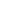 Worship Table clothWe held a competition over the Feb half term inviting everyone to submit their ideas – Mrs Bloomer had talked about it in an assembly, and a letter had gone out to every pupil. We only received ONE entry – thank you to Esther for her ideas (this will be acknowledged at the service on Friday and in the school newsletter).Members felt it was really important to include as many of Esther’s ideas as possible – and we talked through possibilities and additions to the design. We had done a lot of work last time when creating the template and letter, so were very happy to include a dove for the Holy Spirit, a growing plant, candles and an angel.  We’d like to include growing our values in the green section, if these have been approved in time.A local textile artist, Fi Redmond, has offered to help us make the cloth at a very reasonable price – and it might be possible for us to help make it.Fund raising – St Peter’s Church has kindly offered to contribute to the cost. We have a request in to the Scarecrow Committee, and the school is also going to make a small contribution. Pupils were very keen to help raise some money towards this project, so Mrs Bloomer will discuss a date for a cake sale with Mrs Howe.Completion date – we would very much like to have this completed for the Worship Council Get Together on 19th June. Perhaps we can use the cloth as the theme of our Worship Council led assembly in T6?ACTION:	Cake sale booked for Monday 20th May.Our Current Worship TableWe had a quick discussion about the current cloth and colours – Mrs Bloomer will take the white cloth home on Friday to wash & iron!Today we had the purple cloth for Lent but a green candle! (purple candle now in use) This won’t be an issue once the new cloth is in place, but in the meantime Mrs Bloomer will send a list to be put up on the board so that Worship Council members can check the colours are right, and ask a teacher when it needs to be changed. The cloths and candles are in Mr Hearn’s office, but could be kept under the table if easier?When the new cloth is in place we can look again at which candles we’d like to use. Perhaps a group of 3 to represent the Trinity? Please have a think and bring your ideas.ACTION:	Members to make sure the correct coloured cloths and candles are used.		Bring ideas about candles to the next meeting.The space where we worshipThank you to everyone who spent time and effort filling in this questionnaire – we tooktime to listen to and discuss everyone’s thoughts and ideas. Mrs Bloomer will gather theseinto one document so we can feedback to Mr Hearn (attached to minutes).Members wanted to have time to gather further ideas from classmates on Q.4 What can we do in the hall to help you focus on God in Collective Worship? Mrs Howe has copies of the template, so please ask your class teacher for time to do this.ACTION:	Members to gather ideas from their classmates to discuss at our next meetingAny Other BusinessVivian - For a number of years the school has financially supported Vivian. Pupils are keen to update the board and find out about other ways to grow this relationship.ACTION:	Mrs Bloomer to raise with Mr Hearn.Prayer Space – Mrs Bloomer is going to set up a prayer space for Y6 to use during SATS week.The year aheadTo look at the shape of collective worship – the Christian Distinctiveness Meeting started to look at this and we hope to involve the Worship Council later in the year. We will plan and lead at least one collective worship this school year (T6)The Eucharist Journey 26th June all day – this year’s Experience is going to be a little different, and Mrs Bloomer will discuss how the Worship Council can be involved in this.Wednesday 19th June 1.30pm - Langley Fitzurse is hosting this year’s Worship Council Get Together, and Mrs Bloomer will be asking the members to help her run this nearer the time. Our special guest this year is Liz Ogbourne, who is the regional co-ordinator for Prayer Spaces in Schools.Next Worship Council:Term 5 – TBC